ПРОЕКТ                       КАРАР                                                      РЕШЕНИЕОб утверждении Дополнительного Соглашения к Соглашению  между Администрациейсельского поселения Зириклинский сельсовет муниципального района Шаранский район Республики Башкортостан и Администрацией муниципального района Шаранский район Республики Башкортостан о передаче муниципальному району  части полномочий сельского поселения по организации благоустройства территории в части освещения улиц, утверждённого решением Совета от 19.04.2019 г. № 45/340  		В соответствии с частью 4 статьи 15 Федерального закона от 06 октября 2003 года №131-ФЗ «Об общих принципах организации местного самоуправления в Российской Федерации», Уставом сельского поселения Зириклинский сельсовет муниципального района Шаранский район Республики Башкортостан, Совет сельского поселения Зириклинский сельсовет муниципального района Шаранский район Республики Башкортостан РЕШИЛ:Утвердить Дополнительное соглашение к Соглашению между Администрацией сельского поселения Зириклинский сельсовет муниципального района Шаранский район Республики Башкортостан и Администрацией муниципального района Шаранский район Республики Башкортостан  о передаче муниципальному району  части полномочий сельского поселения по организации благоустройства территории в части освещения улиц, утверждённого решением Совета сельского поселения от 19.04.2019 г. № 45/340  (далее - Соглашение), согласно приложению.Настоящее решение вступает в силу с момента подписания.Настоящее решение опубликовать (разместить) в сети общего доступа «Интернет» на сайте сельского поселения Зириклинский сельсовет  муниципального района Шаранский район Республики Башкортостан и обнародовать на информационном стенде Администрации сельского поселения Зириклинский сельсовет муниципального района Шаранский район Республики Башкортостан.Глава  сельского поселения                                                                           Р.С.Игдеевс. Зириклы___________ г.№ _______Приложение к  решению Совета сельского поселенияЗириклинский сельсовет муниципального районаШаранский район Республики Башкортостан_________________________Дополнительное соглашение  к Соглашению между Администрациейсельского поселения Зириклинский сельсовет муниципального района Шаранский район Республики Башкортостан и Администрацией муниципального района Шаранский район Республики Башкортостан о передаче муниципальному району  части полномочий сельского поселения по организации благоустройства территории в части освещения улиц  с.Шаран                                                                                 _____________Администрация сельского поселения Зириклинский сельсовет муниципального района Шаранский район Республики Башкортостан, именуемый в дальнейшем Сторона 1, в лице главы сельского поселения Зириклинский сельсовет муниципального района Шаранский район Республики Башкортостан Игдеева Роберта Суфияновича, действующего на основании Устава с одной стороны,  и Администрация муниципального района Шаранский район Республики Башкортостан, именуемый в дальнейшем Сторона 2, в лице главы Администрации  муниципального района Шаранский район Республики Башкортостан Самигуллина Ильгиза Магдановича, действующей на основании Устава, с другой стороны, заключили настоящее Дополнительное соглашение  о нижеследующем:Пункт 4.1. части 4.Соглашения изложить в новой редакции:«4.1. Объем финансовых средств (межбюджетных трансфертов), предоставляемых из бюджета поселения в бюджет муниципального района для осуществления части полномочий, предусмотренных пунктом 1.1 настоящего Соглашения в сумме 235081,29 (двести тридцать пять тысяч восемьдесят один рублей) двадцать девять копеек.»Настоящее Дополнительное соглашение вступает в силу с момента его подписания, но не ранее его утверждения решениями Советов муниципального района и сельских поселений муниципального района Шаранский район Республики Башкортостан, и действует по 31 декабря 2019 года.Настоящее Дополнительное соглашение составлено в двух экземплярах, имеющих одинаковую юридическую силу, по одному для каждой из Сторон.Глава Администрации муниципального района Шаранский район Республики Башкортостан_______________  И.М.СамигуллинМ.П                    Глава сельского  поселения Зириклинский сельсовет муниципального района Шаранский район Республики Башкортостан__________________Р.С.ИгдеевМ.П                   БАШКОРТОСТАН РЕСПУБЛИКАҺЫШАРАН РАЙОНЫМУНИЦИПАЛЬ РАЙОНЫЕРЕКЛЕ АУЫЛ СОВЕТЫАУЫЛ БИЛӘМӘҺЕ СОВЕТЫ452641, Шаран районы, Ерекле ауылы, Дуслык урамы, 2Тел.(34769) 2-54-46, факс (34769) 2-54-45E-mail:zirikss@yandex.ru, http://zirikly.ruИНН 0251000711, ОГРН 1020200612948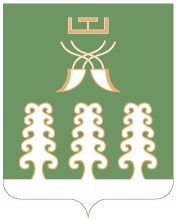  СОВЕТ СЕЛЬСКОГО ПОСЕЛЕНИЯЗИРИКЛИНСКИЙ СЕЛЬСОВЕТМУНИЦИПАЛЬНОГО РАЙОНАШАРАНСКИЙ РАЙОНАРЕСПУБЛИКИ БАШКОРТОСТАН452641, Шаранский район, с.Зириклы, ул.Дружбы, 2Тел.(34769) 2-54-46, факс (34769) 2-54-45E-mail:zirikss@yandex.ru, http://zirikly.ruИНН 0251000711, ОГРН 1020200612948